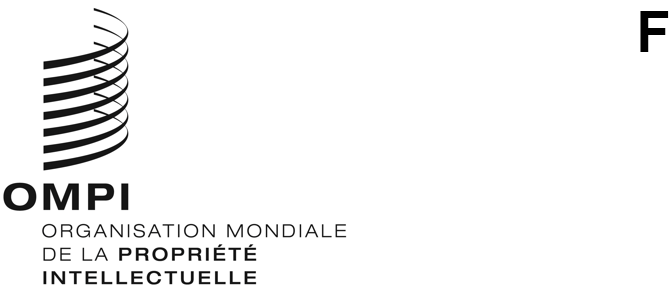 PCT/WG/13/1 PROV.ORIGINAL : anglaisDATE : 17 février 2020Groupe de travail du Traité de coopération en matière de brevets (PCT)Treizième session
Genève, 26 – 29 mai 2020Projet d’ordre du jourétabli par le SecrétariatOuverture de la sessionÉlection d’un président et de deux vice-présidentsAdoption de l’ordre du jourPoursuite du développement du système du PCTPropositions de modification du cadre juridique du PCT et des procédures relatives au PCTQuestions diversesRésumé présenté par le présidentClôture de la session[Fin du document]